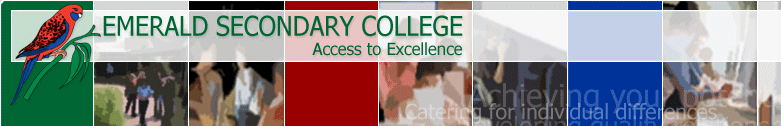 Reading Assessment Tasks (RATS)Short story – Tuesday teaserRead the short story – ‘Tuesday teaser’Add a comment to the ESC Library Website.What did you like about the story?How did the author set the scene?Describe one or more of the characters.What was the main conflict/resolution in the story?ExtensionWrite your own short story.You might like to use this interactive story map to help you:http://www.readwritethink.org/files/resources/interactives/storymap/Your responses may be written, typed, or emailed to your teacher.Assessment checklistAll of the work submitted as part of this RAT is my ownSigned: _______________________________________________Homegroup: _______________________TICKI have read ‘Teaser Tuesday: Little DeathI have prepared responses to the above questionsI have completed this task to the best of my abilityI have completed the extension task